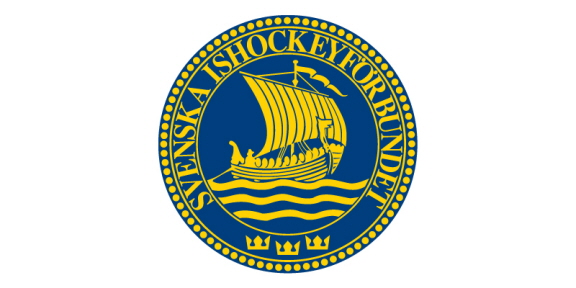 Utbildningsfilmer för TSM Här finns utbildningsfilmer för dem som arbetar i TSM. Uppdaterad: 2015-05-25 Inloggning TSM: https://youtu.be/DOfQJBAHA_MIntroduktion vänstermenyn: https://youtu.be/ClY_Y2fZkacE-övergångar TSM (komplett): https://youtu.be/Pd3h8oYEjgoAvtalsregistrering TSM: https://youtu.be/RGRNGmB24GYSäsongs- och lagregistrering: http://youtu.be/GwXAcUnC1M4